Kołaczkowo, dn. 15 grudnia 2021 r.OŚ.6220.6.2019OBWIESZCZENIE-ZAWIADOMIENIEWójta Gminy Kołaczkowo	Zgodnie z art. 49 oraz art. 36 § 1 ustawy z dnia 14 czerwca 1960 r. Kodeks postępowania administracyjnego (tekst jednolity Dz. U. z 2021 r., poz. 735), w związku z art. 74 ust 3 ustawy 
z dnia 3 października 2008 r. o udostępnianiu informacji o środowisku i jego ochronie, udziale społeczeństwa w ochronie środowiska oraz o ocenach oddziaływania na środowisko (tekst jednolity Dz. U. z 2021 r., poz. 247 ze zmianami),ZAWIADAMIAMstrony postępowania, że wydanie decyzji o środowiskowych uwarunkowaniach dla przedsięwzięcia pn.: „Rozbudowa istniejącej galwanizerni na działce ewidencyjnej nr 283, obręb Zieliniec, gmina Kołaczkowo” nie nastąpi w ustawowym terminie.Przyczyną zwłoki jest oczekiwanie przez organ na zajęcie stanowiska przez Marszałka Województwa Wielkopolskiego, Regionalnego Dyrektora Ochrony Środowiska w Poznaniu oraz Dyrektora Regionalnego Zarządu Gospodarki Wodnej Wód Polskich w Poznaniu, po przesłaniu w dniu 15.10.2021 r. 
przez organ prowadzący postępowanie kserokopii materiału dowodowego zgromadzonego w toku postępowania o wydanie decyzji o środowiskowych uwarunkowaniach dla ww. przedsięwzięcia.Jednocześnie informuję, iż Państwowy Powiatowy Inspektor Sanitarny, pismem znak 
ON-NS.9011.598.2021 z dnia 03.11.2021 (wpłynęło do organu za pośrednictwem ePUAP) po przeanalizowaniu przedłożonych materiałów poinformował tut. organ, że stanowisko zawarte w opinii sanitarnej z dnia 19.12.2019 r. (ON.NS.722.8.2019) nie uległo zmianie i nadal jest aktualne.Wobec powyższego zawiadamiam o wyznaczeniu nowego terminu załatwienia sprawy do 16.02.2022 r.WÓJTTERESA WASZAKOtrzymują:Inwestor/wnioskodawca;Strony postępowania poprzez niniejsze obwieszczenie;a/a.Art.  36 kpa §  1.  O każdym przypadku niezałatwienia sprawy w terminie organ administracji publicznej jest obowiązany zawiadomić strony, podając przyczyny zwłoki, wskazując nowy termin załatwienia sprawy oraz pouczając o prawie do wniesienia ponaglenia.Art.  36 kpa §  2.  Ten sam obowiązek ciąży na organie administracji publicznej również w przypadku zwłoki w załatwieniu sprawy z przyczyn niezależnych od organu.Art.  37 kpa § 1.  Stronie służy prawo do wniesienia ponaglenia, jeżeli:1) nie załatwiono sprawy w terminie określonym w art. 35 lub przepisach szczególnych ani w terminie wskazanym zgodnie 
z art. 36 § 1 (bezczynność);2) postępowanie jest prowadzone dłużej niż jest to niezbędne do załatwienia sprawy (przewlekłość).Art.  37 kpa § 2.  Ponaglenie zawiera uzasadnienie.Art.  37 kpa § 3.  Ponaglenie wnosi się:1) do organu wyższego stopnia za pośrednictwem organu prowadzącego postępowanie;2) do organu prowadzącego postępowanie - jeżeli nie ma organu wyższego stopnia.Publiczne udostępnienie niniejszego zawiadomienia w Biuletynie Informacji Publicznej 
Urzędu Gminy w Kołaczkowie następuje z dniem 15 grudnia 2021 r.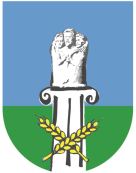 WÓJT GMINY KOŁACZKOWOPLAC REYMONTA 3, 62-306 KOŁACZKOWO